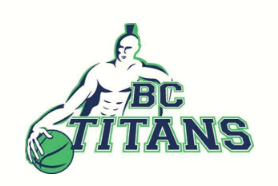 Beste leden / beste ouders,Hierbij ontvangen jullie de definitieve uitnodiging en agenda voor de reeds eerder aangekondigde en belangrijke Buitengewone Algemene Leden Vergadering (B-ALV)  van BC TITANS.Uitnodiging: B-ALV BC TITANSDatum: 11 september 2020Tijd: 18.45 uur tot 20.45 uurPlaats: Sporthal Kerkrade-West (in de hal /zaal zelf)Let op! Tijdens de vergadering zijn geen trainingen!Vanwege de urgentie en het belang hebben we u in de vorige nieuwsbrieven al gevraagd om in jullie agenda’s te noteren dat op 11 september deze BALV wordt gehouden.Deze vergadering is geen reguliere vergadering en zal volledig in het kader staan van de toekomst (plannen) van BC Titans. Jullie inbreng is dus belangrijk!De Algemene Leden Vergadering is het hoogste orgaan in de vereniging waar alle leden invloed en inspraak hebben in de koers die wordt gevaren en de besluiten die het bestuur neemt.Juist nu, nu we een aantal belangrijke noten moeten kraken, is ieders aanwezigheid gewenst.I.v.m. Corona en omdat we verwachten dat ieder lid (minstens 1 ouder van leden onder 18 jaar) aanwezig is, zal de B-ALV plaatsvinden in de sporthal / zaal zelf.De agenda:Opening en InleidingSeizoen 2019-2020, Covid 19 en andere zakenBestuurssamenstelling (crisis-situatie)Seizoen 2020-2021 basketball en activiteiten10 Jarig jubileumTenues en sponsoringHoe nu verder?RondvraagHet gaat ergens over en ergens om, dus kom!Met sportieve groet,Marco MolenaarVoorzitter BC Titans